Chorzów,30.11.2021r.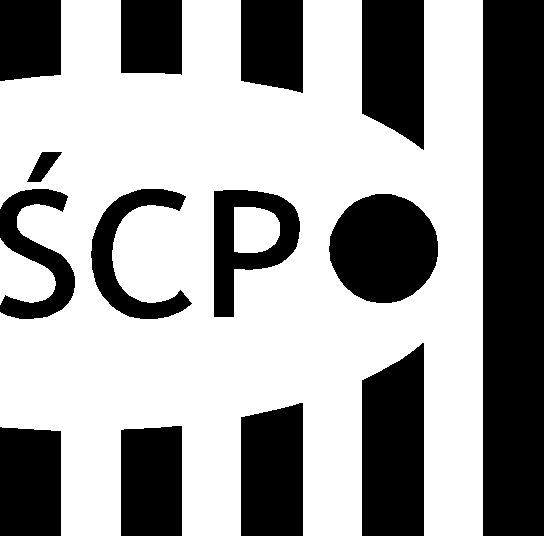 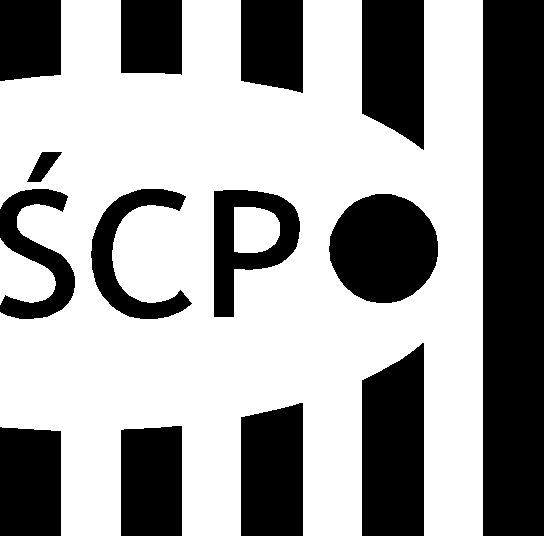 SCP-IV-3.383.65.2021.GGZapytanie ofertowePrzedmiot zamówienia: Asysta techniczna na okres 36 miesięcy dla posiadanego przez Zamawiającego systemu obiegu dokumentów FINN 8 SQL zwanego dalej systemem, dla Śląskiego Centrum Przedsiębiorczości. Kod: 72260000-5 - Usługi w zakresie oprogramowania.Szczegółowy opis przedmiotu zamówienia:Przedłużenie gwarancji i nadzór autorski posiadanego systemu FINN 8 SQL przez Śląskie Centrum Przedsiębiorczości na okres 36 miesięcy. Asysta techniczna oraz dostosowywanie systemu do zmian powszechnie obowiązujących przepisów prawa odnoszących się do funkcji realizowanych przez system - z wyłączeniem prawa miejscowego i wewnętrznych regulacji Zamawiającego w tym:a.	Przyjmowanie zgłoszeń błędów systemu przez całą dobę we wszystkie dni tygodnia, za pośrednictwem poczty e-mail.b.	Usuwanie błędów w funkcjonowaniu systemu wynikających oraz nie wynikających z winy Wykonawcy,c.	Wsparcie techniczne w godzinach pracy Zamawiającego, czyli konsultacje techniczne w zakresie użytkowania systemu przekazywane w formie telefonicznej lub elektronicznej (e-mail).d.	Udzielanie administratorom systemu porad telefonicznych dotyczących wykorzystania Programu FINN, pomocy w wyjaśnianiu błędów i usuwania skutków błędów popełnionych przez pracowników Zamawiającego w trakcie eksploatacji systemu, w tym pomocy w odtwarzaniu bazy danych, udzielanie przeszkolonym administratorom Programu FINN wsparcia technicznego w przypadku konieczności reinstalacji oprogramowania i bazy danych, udzielanie pomocy i wsparcia 
w adaptacji Programu FINN (ramach istniejących w systemie funkcjonalności) do zmian organizacyjnych i zmian wynikających z wewnętrznych regulacji prawnych Zamawiającego.e.	Dwie wizyty serwisowo-szkoleniowe w ciągu roku, obejmujące m.in. przeglądy gwarancyjne Programu FINN, konsultacje stanowiskowe, szkolenia.f.	Przekazywanie Zamawiającemu bieżącej informacji na temat nowych wersji systemu i nowych funkcjonalności.g.  Wykonawca wykona migrację systemu na maszynę wirtualną na serwerach Zamawiającego. Wykonawca skonfiguruje i uruchomi na udostępnionej maszynie wirtualnej oprogramowanie. Dotyczy to również oprogramowania wspomagającego (w tym środowiska systemowego).h.   Wykonawca skonfiguruje system na serwerze zapasowym – wykorzystywanym w przypadku awarii serwera głównego.i.   Wykonawca skonfiguruje na serwerach monitorowanie kluczowych parametrów systemu wraz z opcją powiadamiania – np. o przepełnieniu partycji.j.  Wykonawca zapewni współpracę oprogramowania bezpośrednio z platformą ePUAP.k. Dostosowanie systemu do zamknięcia działania platformy SEKAP.Zamawiający informuje, że nie posiada praw autorskich do SOD FINN 8 SQL, 
a jedynym podmiotem posiadającym wszelkie prawa autorskie do ww. oprogramowania jest firma LTC sp. z o.o. z siedzibą w Wieluniu przy 
ul. Narutowicza 2.II. Tryb udzielenia zamówienia:Wartość zamówienia nie przekracza kwoty wskazanej w art.2 ust.1 pkt 1 ustawy PZP.		III. CEL Projektu: Asysta techniczna na okres 36 miesięcy dla posiadanego przez Zamawiającego systemu obiegu dokumentów FINN 8 SQL, niezbędnej do realizacji zadań Śląskiego Centrum Przedsiębiorczości.		IV. Termin realizacji: Od 13.12.2021r – 12.12.2024r.Forma płatności: Zamawiający informuje, że faktura/rachunek zostanie zapłacona metodą split-payment zgodnie z Ustawą z dnia 15 grudnia 2017 r. o zmianie ustawy o podatku od towarów i usług oraz niektórych innych ustaw (Dz.U. 2018 poz. 62). Wykonawca ma prawo wysyłania ustrukturyzowanej faktury elektronicznej za pośrednictwem platformy zgodnie z ustawa 
z dnia 9 listopada 2018 r. o elektronicznym fakturowaniu w zamówieniach publicznych (Dz.U. z 2018 r. poz. 2191).Wykonawca zobowiązuje się, że numer rachunku bankowego podawany na fakturach VAT będzie rachunkiem ujawnionym w wykazie podmiotów prowadzonym przez Szefa Krajowej Administracji Skarbowej (na tzw. „białej liście”). Zamawiający może odmówić zapłaty na rachunek nieujawniony w ww. wykazie podmiotów, a Wykonawca nie będzie uprawniony do dochodzenia odsetek. Wykonawca ponosi odpowiedzialność odszkodowawczą względem Zamawiającego w przypadku: podania na fakturze rachunku bankowego nieujawnionego w ww. wykazie podmiotów i uiszczenia przez Zamawiającego płatności na taki rachunek.Wykonawca wystawi FV na podstawie podpisanego bez zastrzeżeń protokołu odbioru przedmiotu zamówienia przelewem, na wskazany przez Wykonawcę rachunek bankowy, 
w ciągu 14 dni od daty dostarczenia Zamawiającemu prawidłowo wystawionej, pod względem merytorycznym i formalnym, faktury VAT.Dane do Faktury VAT:Województwo Śląskie Śląskie Centrum Przedsiębiorczościul. Katowicka 47, 41-500 Chorzów, NIP 9542770064V. Warunki udziału w postepowaniu:Do oferty należy dołączyć oświadczenie o posiadanych prawach autorskich do wskazanego oprogramowania lub udzieloną przez podmiot uprawniony tj: firmy LTC sp. z o.o. z siedzibą w Wieluniu przy ul. Narutowicza 2, zgodę na korzystanie z praw autorskich do oprogramowania FINN 8 SQL w zakresie umożliwiającym pełną realizacje umowy zgodnie 
z przedmiotem zamówienia.Zamawiający będzie weryfikował powyższy warunek metodą spełnia / nie spełnia.VI. Kryterium oceny ofert:1.cena – waga 100%Cena oferowana minimalna bruttoCena =______________________________	x 100  %Cena badanej oferty brutto2.Liczba punktów zostanie zaokrąglona do dwóch miejsc po przecinku. Jeżeli trzecia cyfra po przecinku jest mniejsza niż 5, to przy zaokrągleniu druga cyfra nie ulega zmianie, a jeżeli trzecia cyfra po przecinku jest równa 5 lub większa to druga cyfra zostanie zaokrąglona 
w górę.3. Za najkorzystniejszą zostanie uznana oferta, która otrzyma największą liczbę punktów 
tj. przedstawiająca najkorzystniejszy bilans kryteriów oceny ofert.4. Oferty niespełniające wymagań przedstawionych w zapytaniu ofertowym nie będą rozpatrywane.5. Zamawiający zastrzega sobie prawo wezwania do uzupełnienia dokumentów i/lub wyjaśnień treści złożonej oferty.6. W przypadku złożenia oferty, której treść nie odpowiada treści zapytania lub w przypadku niespełnienia minimalnych warunków, Zamawiający zastrzega sobie prawo odrzucenia tej oferty bez dalszego jej rozpatrywania.7.Zamawiający nie przewiduje składania ofert wariantowych. Złożenie więcej niż jednej oferty spowoduje odrzucenie oferty Wykonawcy.8. Zamawiający nie przewiduje zamówień uzupełniającychVII. Termin i miejsce składania ofert:1.Ofertę należy złożyć Zamawiającemu na wypełnionym formularzu ofertowym stanowiącym załącznik nr 2, mailem na adres: zamowienia@scp-slask.pl lub na bazie konkurencyjności  do 08.12.2021r., do godziny 11:00. 2.Zamawiający zastrzega sobie możliwość odstąpienia od wyboru oferty bez podania przyczyny, w szczególności w przypadku braku środków finansowych.3.Zamawiający nie będzie rozpatrywał ofert złożonych po upływie terminu na składanie ofert.4.Oferta wraz z załącznikami musi być czytelna.5.Wykonawcom nie przysługuje zwrot kosztów udziału w postępowaniu.6.Zamawiający nie może być powiązany kapitałowo ani osobowo z wykonawcami, którzy złożyli oferty. Oferta wykonawcy, który jest powiązany kapitałowo lub osobowo 
z Zamawiającym zostanie odrzucona i nie będzie podlegać dalszemu rozpatrywaniu.7.Zamawiający przewiduje możliwości zmiany warunków zawartej umowy wyłącznie 
w przypadkach określonych we wzorze przyszłej umowy §6, ust.2.8.Zamawiający nie przewiduje składania ofert częściowych.VIII. Osoby do kontaktu:Wydział OrganizacyjnyGrzegorz Gaceke-mail : grzegorz.gacek@scp-slask.pltel.: (32) 743-91-70Damian Bałagae-mail : damian.balaga@scp-slask.pltel.: (32) 743-91-70Jacek MaciejewskiTel.: (32) 743-92-03e-mail : jacek.maciejewski@scp-slask.plZałączniki:1.	Załącznik nr 1  - Wzór umowy2.	Załącznik nr 2 – Formularz ofertowyInformacje podawane w przypadku zbierania danych osobowych od osoby, której dane dotycząZgodnie z art. 13 ust. 1 i 2 rozporządzenia Parlamentu Europejskiego i Rady (UE) 2016/679 z dnia 27 kwietnia 2016 r. w sprawie ochrony osób fizycznych w związku z przetwarzaniem danych osobowych i w sprawie swobodnego przepływu takich danych oraz uchylenia dyrektywy 95/46/WE (ogólne rozporządzenie o ochronie danych) (Dz. Urz. UE L 119 
z 04.05.2016, str. 1), dalej „RODO”, informuję, że1)	Administratorem Pani/Pana danych osobowych jest Śląskie Centrum Przedsiębiorczości, z siedzibą przy ul. Katowickiej 47, 41-500 Chorzów, adres email: scp@scp-slask.pl, strona internetowa: http://bip.scp-slask.pl/;2)	Została wyznaczona osoba do kontaktu w sprawie przetwarzania danych osobowych, adres email: abi@scp-slask.pl;3)	Pani/Pana dane osobowe będą przetwarzane w następujących celach:   a)	oceny złożonych zapytań ofertowych i wyboru najkorzystniejszego,b)	udzielenie zamówienia/zlecenia i/lub zawarcia umowy,c)	realizacja i rozliczenie zamówienia, d)	archiwizacja dokumentacji.Podstawą prawną przetwarzania danych osobowych jest obowiązek prawny administratora art. 6 ust.1 lit.c RODO oraz zawarta umowa art. 6 ust.1 lit.b RODO (jeżeli dotyczy). Powyższe cele wynikają z ustawy Prawo Zamówień Publicznych oraz aktów wykonawczych do ustawy.4)	Pani/Pana dane osobowe będą ujawniane osobom upoważnionym przez administratora danych osobowych oraz podmiotom upoważnionym na podstawie przepisów prawa. Ponadto w zakresie stanowiącym informację publiczną dane będą ujawniane każdemu zainteresowanemu taką informacją.5)	Pani/Pana dane osobowe będą przechowywane przez okres wynikający z przepisów prawa dot. archiwizacji.6)	Przysługuje Pani/Panu prawo dostępu do treści swoich danych oraz prawo żądania ich sprostowania, usunięcia lub ograniczenia przetwarzania, prawo wniesienia skargi do Prezesa Urzędu Ochrony Danych Osobowych;7)	Podanie przez Panią/Pana danych osobowych jest obowiązkowe a konsekwencją niepodania danych osobowych będzie niemożność udzielenie zamówienia/zlecenia i/lub zawarcia umowy.Pani/Pana dane osobowe nie będą wykorzystywane do zautomatyzowanego podejmowania decyzji ani profilowania, o którym mowa w art. 22 RODO. 